Урок №56 Тема: Развитие животных с превращением и без превращения.Задачи: Дать понятие метаморфоза и рассмотреть его приспособительную роль в жизни животного. Продолжить формирование навыков работы с биологическим инструментарием.Оборудование: ручные лупы, раковины двустворчатых моллюсков .Ход урока:Организационный моментПроверка знанийФронтальный опросВ чем основное различие бесполого и полового размножения?Почему гермафродитизм не получил широкого распространения в природе?Докажите, что внутреннее оплодотворение и развитие зародыша в материнском организме наиболее совершенноИзучение нового материалаПонятие индивидуального развития – период от оплодотворения яйца до конца жизни животногоРазвитие с превращением и без превращения. Рис.184Презентация  с иллюстрациями типов развития животныхЗакрепление знаний.Выполнение лабораторной работы. Работа в малых группах по раздаточному материалу. Инструктаж ОТ   Домашнее задание  §47 №1-5 в рабочей тетради.Лабораторная работаЗадание1. Используя текст учебника §47 (стр. 242) заполните таблицу.Задание 2.  Заполните кластер.Развитие с полным превращением:Развитие без  превращения: Задание3. Запишите номера цифр последовательно и  укажите стадии развития майского жука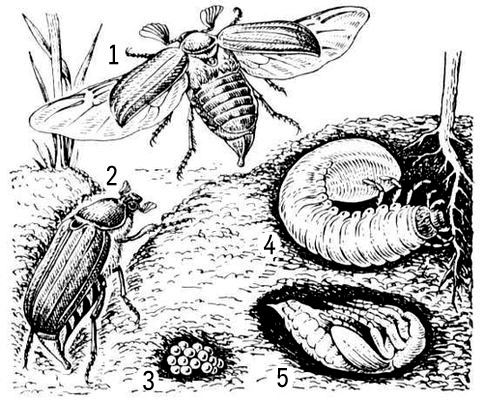 Задание 4. Лабораторная работа №14 стр.246.Возраст двустворчатого моллюска  составил -__________Возраст определили  по ____________________________						_____ класс  ________________________ (Ф.И.)ПредставительОсобенности строения личинкиБиологическое значениеТип ИглокожиеТип Ленточные червиТип Моллюски Класс ДвустворчатыеТип ЧленистоногиеКласс ЧешуекрылыеПодтип ПозвоночныеКласс Земноводные